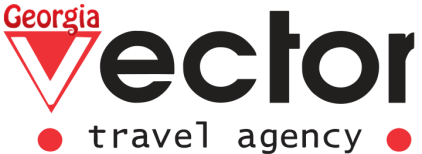 
ДРЕВНИЕ ГОРОДА И КУЛИНАРНЫЕ ТРАДИЦИИ (7 дней / 6 ночей)ПРОЖИВАНИЕ: 4 ночи в Тбилиси, 2 ночи в КахетииДЕНЬ 1 ТБИЛИСИ  Прибытие в Тбилиси, встреча в аэропорту с представителем компании.Трансфер в отель. Размещение, отдых.20:00 Приветственный Ужин в национальном ресторане с шоу-программой. (Ночь в Гостинице в г. Тбилиси).ДЕНЬ 2 ТБИЛИСИ  Завтрак в гостинице.Обзорная экскурсия по Тбилиси: После Экскурсии, мы с вами отправляемся в гости к замечательной хозяйке которая проведет для Вас мастер класс по приготовлению грузинских национальных блюд .Вы вместе с ней будете готовить: Мингрельское харчо ( Курица в ореховом соусе), шампиньоны запеченные в кеци с сыром сулугуни, и салат по- грузинскому рецепту. Обед из приготовленных блюд.  За обедом так же дегустация домашних вин.Посещение Винной галереи – По желанию дегустация вин. (Ночь в Гостинице в г. Тбилиси).
ДЕНЬ 3 ТБИЛИСИ – МЦХЕТА –УПЛИСЦИХЕ – ТБИЛИСИ  Завтрак в гостинице.Трансфер на экскурсию в пещерный город Уплисцихе. Уплисци́хе (досл. Божья Крепость) — древний пещерный город, один из первых городов на территории Грузии. Уплисцихе высечен в скале. Город возник в конце II—в начале I тысячелетия до н. э., пережил несколько подъёмов и спадов, был окончательно покинут в XIX веке и является, таким образом, многослойным археологическим объектом, одним из важнейших памятников грузинской культуры.Посещение домашнего винного погреба. Вино домашнего изготовления 2-х сортов - красное, белое и чача. Винодел расскажет историю виноградной культуры и производства вина в Грузии. Обед и мастер классы Грузинской кухни – сегодня учимся готовить хинкали.Трансфер на экскурсию в древний город-музей Мцхета.Мцхета – это древний город-музей, бывшая столица Восточной Грузии.Посещение древних и уникальных монастырей Джвари и Светицховели (оба памятника входят в мировое наследие ЮНЕСКО) входит в обязательную программу любого гостя Грузии«Джвари»  - первый монастырь Грузии, 5-6 век. Именно здесь Св. Нино водрузила свой крест из виноградной лозы и начала проповедовать христианство. Лермонтов поселил здесь Мцыри и описал в своей поэме прекрасный вид, который открывается с этого святого для всех грузин места.«Светицховели» – центральный кафедрал Грузии, 10 век.  Здесь короновали и хоронили царей. Уникальные фрески и святыни всемирной православной культуры хранятся в стенах этого монастыря.Трансфер в Тбилиси. Свободный вечер. (Ночь в Гостинице в г. Тбилиси).Расстояния в пути: Тбилиси – Гори-105 км.ДЕНЬ 4 КАХЕТИЯ: Завтрак в гостинице.Освобождение номеровТрансфер в регион Кахетия. Регион Кахетия с древнейших времен считается колыбелью грузинского виноделия. Это очень колоритный край с древнейшими памятниками зодчества и гостеприимными местными жителями.Монастырь Некреси и Замок Греми.Высоко над прекрасной Алазанской долиной в Кахетии находится монастырь Некреси. Он был основан в VI веке одним из тринадцати ассирийских отцов, которые пришли в Грузию распространять христианство. Греми – Архитектурный памятник XVI века. Город-крепость Греми был столицей Кахетинского царства в XVI-XVII веках и оживленным торговым пунктом великого Шелкового пути.  Посещение и осмотр погребов нового типа и музея «квеври»; (памятник квеври, музеи вина, уникальные, разрезанные квеври (С их помощью можем наблюдать за процессом изготовления вина в квеври). В гостях у самых знаменитых грузинских близнецов мы сами испечем грузинский хлеб –шоти в глининной печи - тоне,  и сделаем грузинские сладости – Чурчхела. А во время обеда,  на традиционном грузинском застолье продегустируем знаменитые вина хозяев погреба. Трансфер в отель. Заселение.  (ночь в гостинице в Телави)Расстояния в пути: Тбилиси – Кварели-150 км. ДЕНЬ 5  КАХЕТИЯ:Завтрак в гостинице. Выезд на экскурсию.Посещение монастыря “Алаверди” — кафедральный собор первой четверти XI века (собор Святого Георгия) и монастырский комплекс в Ахметском муниципалитете Кахетии, Грузия. До строительства Цминда Самеба в Тбилиси собор Алаверди был высочайшей церковной постройкой Грузии. Собор Алаверди представлен на включение в список Всемирное наследие ЮНЕСКО.Мы посетим г. Телави, музей “Цинандали” - Дом-музей Александра Чавчавадзе, местного аристократа и культурного деятеля. На территории своего имения князь в 19 веке разбил прекрасный сад, собрав растения со всего мира, а также основал первый в Грузии винный погреб европейского типа, в котором до сих пор хранятся вина 19 века. Дочь А. Чавчавадзе, Нино, была супругой Александра Грибоедова.На обед нас ждут в крестьянском доме, где продегустируем домашние блюда из эко-продуктов и домашнее вино. мастер-классы по- кахетинскому шашлыку. Возвращение в отель.Свободное время. (ночь в гостинице в Телави)
Расстояния в пути:  Кварели- Алаверди 60 км.ДЕНЬ 6 КАХЕТИЯ - ТБИЛИСИ Завтрак в гостинице. Освобождение номеровМонастырь Бодбе, являющийся популярным местом паломничества. На его территории находятся мощи Равноапостольной Св. Нино (именно благодаря ей христианство стало официальной религией Грузии в 326 году).Нашей следующей остановкой станет — «Город Любви» — Сигнахи. Несмотря на его реставрацию, первозданный, исторический вид города сохранён. Бродя по улочкам, мы сможем окунуться в атмосферу прошлых веков. А какие здесь великолепные виды на Алазанскую Долину и Кавказские горы!Кахетинский обед и вино из домашних погребов. Трансфер в Тбилиси. Заселение в гостинице (ночь в гостинице в Тбилиси)Расстояния в пути: Кварели- Тбилиси 150 км. ДЕНЬ 7 ТБИЛИСИ Завтрак в гостинице. Освобождение номеров.Трансфер в аэропорт г. Тбилиси.